Ändring av lagtingsordningen för ÅlandHuvudsakligt innehållI denna lagmotion föreslås att ett nytt moment införs i 54 § lagtingsordningen (2011:97) för Åland så att antagandet av infrastrukturanslag med ett värde som överstiger 10 miljoner euro förutsätter kvalificerad majoritet enligt 35 § i lagtingsordningen. Allmän motiveringHävningen av avtalet för den s.k. laddhybriden ledde den 24 januari 2024 till att hovrätten dömde Ålands landskapsregering för avtalsbrott att betala 10,5 miljoner euro i skadestånd till Finferries och Ansgar. Laddhybridsdomen visar enligt vår mening att dagens EU-upphandlingsregler inte går att förena med plötsliga politiska kursförändringar. Det bör finnas en tröskel både för att starta stora infrastrukturprojekt och för att avsluta dem. Plötsliga kursändringar ger också en annan sorts skada: Förlust av förtroende för Ålands landskapsregering som seriös avtalspart. Att landskapsregeringen åtnjuter förtroende som avtalspart är avgörande för samhällsutvecklingen där allt mera offentlig verksamhet bedrivs genom olika typer av upphandlingar. I regeringsprogrammet Sjögren II, Ett tryggt, öppet och framtidssäkrat Åland lyser större infrastruktursatsningar med sin frånvaro. Däremot framgår tydligt att fem nya frigående fartyg införskaffas samt åtta linfärjor/mindre frigående färjor. Färjfästena ska standardiseras och elektrifieras för elhybridfartyg. Det är mycket viktigt att kommande landskapsregeringar har modet att förverkliga infrastruktursatsningar och att dessa kan förverkligas på ett långsiktigt och förtroendingivande sätt. Vi föreslår därför att en tröskel (kvalificerad majoritet) införs för stora infrastruktursatsningar och brytande av dem. Detaljmotivering: Lagtingsordningen (2011:97) för Åland54 §. Anslag i budgetenMed införandet av ett nytt 4 mom. i 54 § förtydligas reglerna för infrastrukturanslag vars värde överstiger 10 miljoner euro. Gränsen på 10 miljoner euro gör att en enkel majoritet fortsättningsvis kan verkställa t.ex. upphandling av nya färjfästen och broar under 10 miljoner. FörslagMed hänvisning till det ovanstående föreslår vi att lagtinget antar följande lagförslag:LANDSKAPSLAG om ändring av 54 § lagtingsordningen för ÅlandI enlighet med lagtingets beslut fogas ett nytt 4 mom till 54 § lagtingsordningen (2011:97) för landskapet Åland, som följer: 54 § Anslag i budgeten-----------------------------------------------------------------------------------Enskilda infrastrukturanslag vars värde överstiger 10 miljoner euro antas med kvalificerad majoritet enligt vad som stadgas i lagtingsordningen § 35. För att avbryta infrastruktursatsningar som antagits med kvalificerad majoritet fordras kvalificerad majoritet. _______________Denna lag träder i kraft den 1 juli 2024.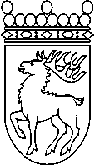 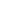 Ålands lagtingLAGMOTION nr 3/2023-2024LAGMOTION nr 3/2023-2024Lagtingsledamot Datum Mika Nordberg2024-03-19Till Ålands lagtingTill Ålands lagtingTill Ålands lagtingTill Ålands lagtingTill Ålands lagtingMariehamn den 20 mars 2024Mariehamn den 20 mars 2024Mika NordbergWille ValveAnnette Holmberg-JanssonAnders Holmberg 